Zbiór nr 2 (1 sztuka broni palnej) – cena wywoławcza 900 złStan i wyposażenie zgodnie z zamieszczonymi zdjęciami.Karabin BI6 , numer 851995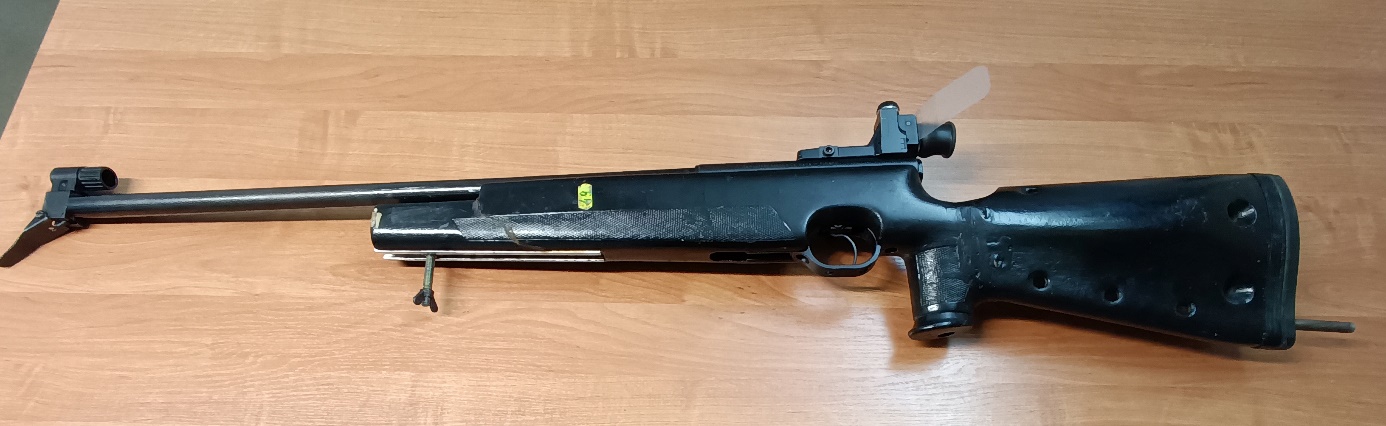 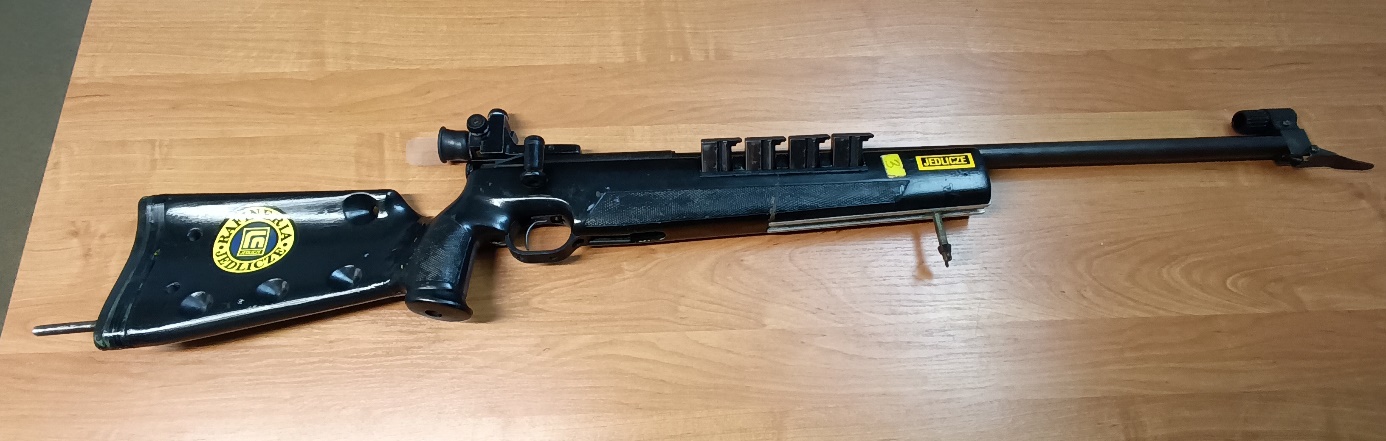 